    Computing Task 22.2.21 – Union Jack Flag   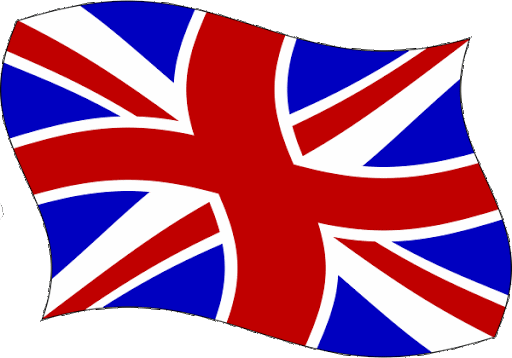 Hello again Year 1!Hope you are all well . Today’s computing task is related to our new Geography topic. Once again, we are using Purple Mash; today we are going to create our very own Union Jack flags! NB. This should work on both computers and iPads. The instructions are similar to those we used for our printing / Samuel Pepys tasks so fingers crossed!Login details		www.purplemash.com/buckstonesUsername: year1	  Password: tree2020* Click on the Tools icon on the home page. 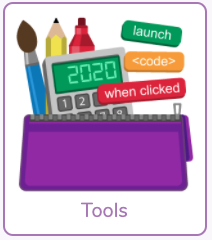 * Now scroll down to Paint Projects. 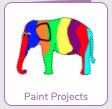 * Then scroll down to Flags and click  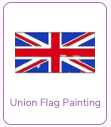 * When painting, make sure you choose the size of your paintbrush carefully: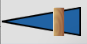 Too thin, and it will take you forever!! Too thick and it will go over the lines. PTO – today’s challenges You have two challenges today:Task 1 – use red and blue to make a Union Jack flag, just like the one below:**Note how the lines are red and the triangles are dark blue.**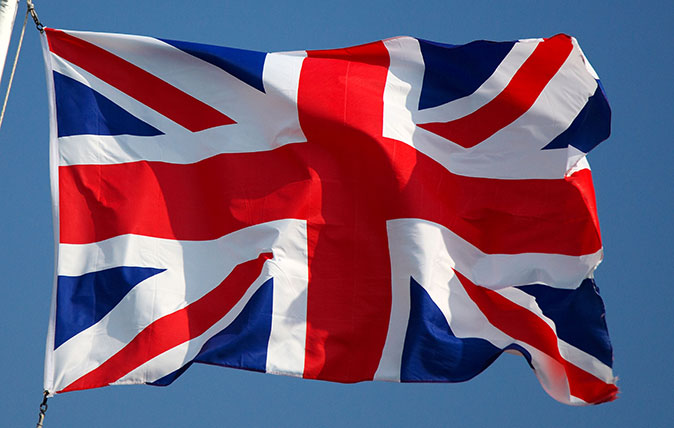 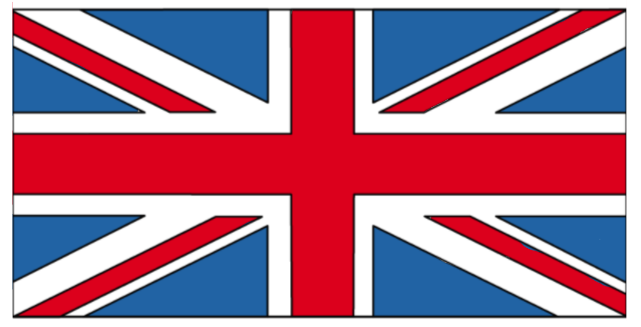 Task 2 – use 2 of your own colours to create a new Union Jack flag design. **Choose one colour for the lines and another for the triangles.*** See examples below: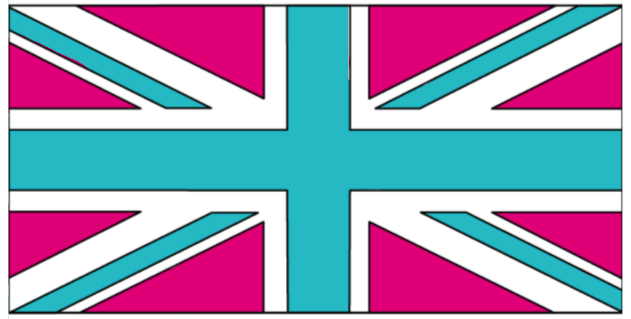 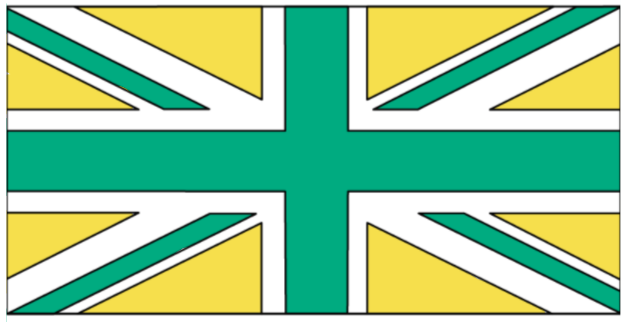 REMEMBER – save each flag as different names e.g. Ted flag 1, Ted flag 2 etc.* To save your work, click the purple box in the top left-hand corner. 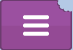 Then click Save. Now double-click on My Work and save it in the Year 1 folder. *You will need to save it as your name flag.*Fingers crossed it works … don’t worry if it doesn’t, you can always take a photo and send it via Tapestry instead.Have fun ! Miss Platt 